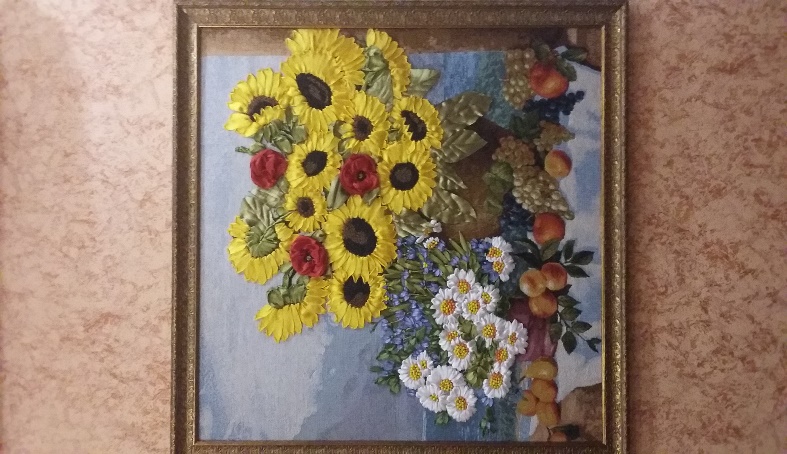 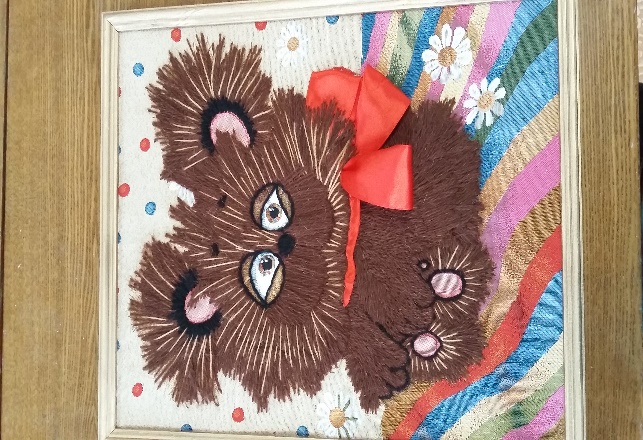 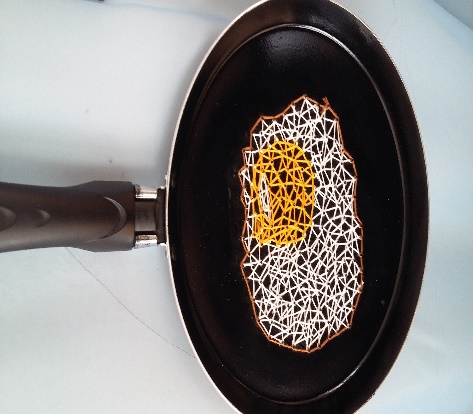 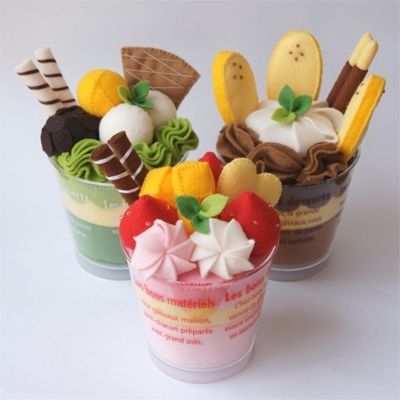 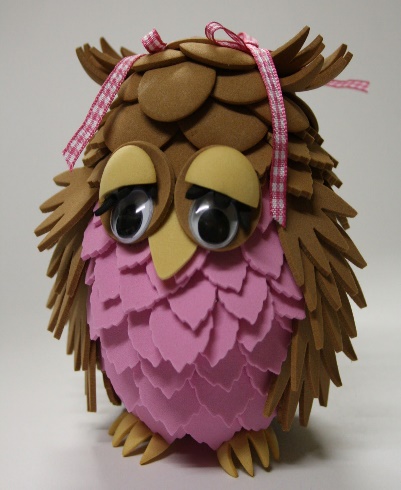 Кружок«Город мастеров»На занятиях у нас;Вышивают в технике «изонить», лентами,крестиком и бисером.Занимаются скапбукингом, аппликацией.Изготавливают сувениры и подаркииз фоамирана и фетра.Дом детского творчества каб. № 6Педагог Громова Галина ЮрьевнаТел.: 8-924-331-63-76Кружок«Город мастеров»На занятиях у нас;Вышивают в технике «изонить», лентами,крестиком и бисером.Занимаются скапбукингом, аппликацией.Изготавливают сувениры и подаркииз фоамирана и фетра.Дом детского творчества каб. № 6Педагог Громова Галина ЮрьевнаТел.: 8-924-331-63-76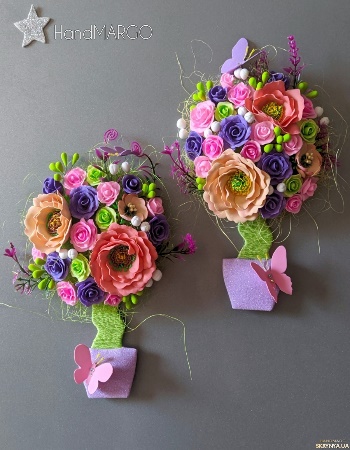 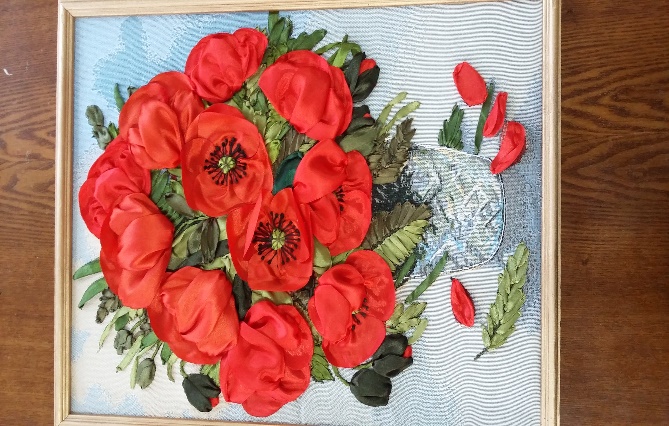 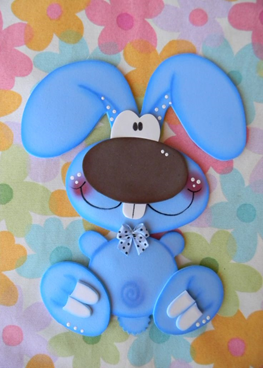 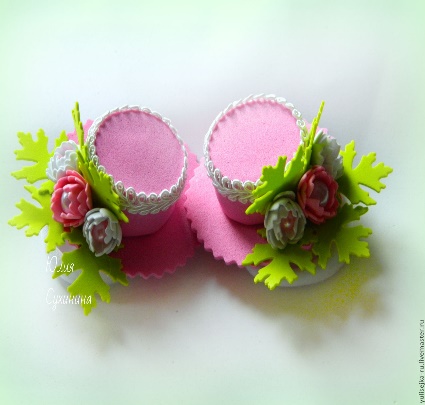 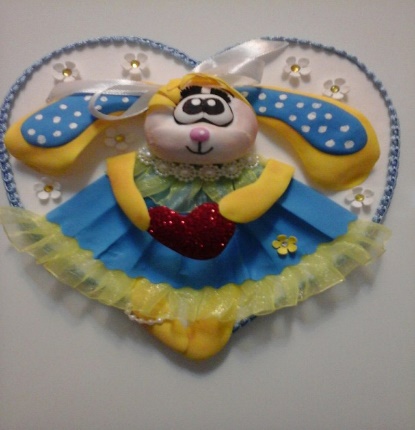 